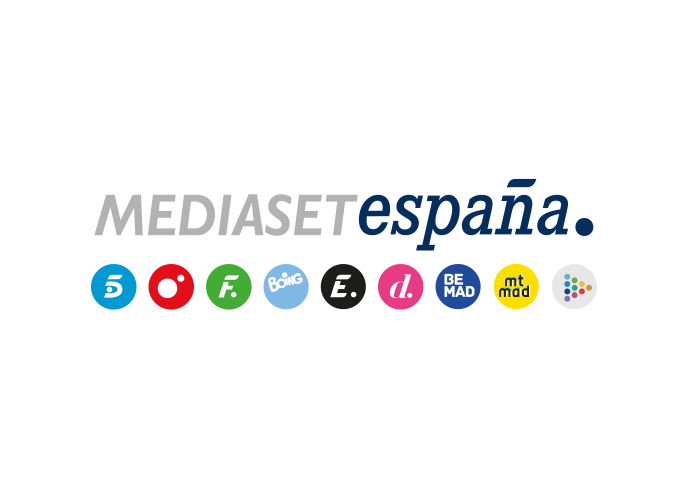 Madrid, 28 de julio de 2021 ‘Todo es verdad’ se afianza en el prime time de Cuatro y duplica de nuevo a La Sexta en su franjaCon 814.000 y un 7,6%, el programa presentado por Risto Mejide registró sus mayores seguidores entre los espectadores de 25 a 34 años (9,9%)Cuatro se impuso a La Sexta en las franjas de prime time (6,2% vs. 3,5%) y late night (6% vs. 3,6%) en las que todos sus espacios registraron una conversión positiva a target comercial y al core target del canalCon 814.000 espectadores y un 7,6% de share, ‘Todo es verdad’ volvió anoche a confirmar la consolidación del formato del programa presentado por Risto Mejide en el horario de máxima audiencia de Cuatro. Amplió su distancia con La Sexta en su franja en la que le volvió a duplicar (3,2%). Sumó más de 2 puntos hasta anotar un 9,7% en target comercial, con su público más afín entre los espectadores de 25 a 34 años (9,9%). Superó la media nacional en los mercados regionales de Euskadi (10,7%), Murcia (9,8%), Canarias (9,2%), Cataluña (8%), Madrid (7,8%) y en el denominado ‘Resto’ (9,5%). Previamente, ‘First Dates’ (4,1%) también se impuso a la oferta de La Sexta en su banda de emisión (3,4%) y creció hasta el 4,7% en target comercial.Con estos resultados, Cuatro superó ayer a La Sexta en el prime time (6,2% vs. 3,5%) y late night (6% vs. 3,6%), en las que sus espacios registraron una conversión positiva a target comercial y al core target del canal.Telecinco lidera el martes impulsado por su sólida oferta de day timeTelecinco volvió a ser ayer la televisión más vista del día con un 14,4%. Dominó el day time (15,4%) y el target comercial del martes, con un 15,6% de share.También se impuso en la mañana (17,7%), gracias a un nuevo liderazgo de ‘El programa del verano’ (18,2% y 548.000), por delante del 11,5% y 349.000 espectadores de ‘Espejo Público Verano’; y en la tarde, con un 17,5%, con triunfos en sus horarios de ‘Sálvame Limón’ (14,3% y 1,5M) y ‘Sálvame Naranja’ (17,6% y 1,5M), ante el 9,5% y 12% promediados por Antena 3, respectivamente.